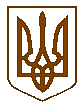 УКРАЇНАКомишуваська селищна рада Оріхівського району  Запорізької області восьмого скликаннятретя сесія (позачергова)   РІШЕННЯ     10 січня 2017                                                                                                        № 11Про  затвердження на посаду  заступника                                               голови (начальник відділу освіти)Комишуваської селищної ради Оріхівського району Запорізької області Відповідно до статтей 26, 42 Закону України «Про місцеве самоврядування в Україні», статтей 3, 10 Закону України «Про службу в органах місцевого самоврядування» з метою формуваня виконавчого комітету та виконавчих органів ради,   Комишуваська селищна рада ВИРІШИЛА:1.Затвердити на посаду заступника голови (начальник відділу освіти) Комишуваської селищної ради Шевченко Надію Іванівну.          2. Шевченко Н.І. рекомендувати приступити до процедури звільнення з попереднього місця роботи – Оріхівська районна державна адміністрація Запорізької області.          3. Голові Комишуваської селищної ради  після виконання п.2 рішеня видати розпорядження щодо  визначення відповідної категорії посади першого заступника голови (начальник відділу освіти) з присвоєнням рангу.4. Шевченко Н.І. приступити до виконання обов’язків заступника голови (начальник відділу освіти) Комишуваської селищної ради  після виконання п.3 рішення.5. Контроль за виконанням  цього рішення покласти на селищного голову. Селищний голова                                                                     Ю.В. Карапетян 